Информационная газета Администрации Новомихайловского сельского поселения Монастырщинского района Смоленской области29.01.2020 года                                                  №1   (бесплатно)Тираж- 15 экземпляров Ответственный за выпуск - ст.инспектор Администрации Новомихайловского сельского поселения Калугина Н.Г.Учредитель - Совет депутатов Новомихайловского сельского поселения Монастырщинского района Смоленской областиИздатель: Администрации Новомихайловского сельского поселения Монастырщинского района Смоленской областиАдрес издателя: 216151, д.Михайловка ,Монастырщинского района Смоленской области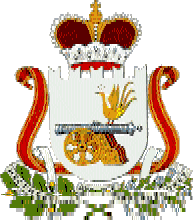 СОВЕТ ДЕПУТАТОВНОВОМИХАЙЛОВСКОГО СЕЛЬСКОГО ПОСЕЛЕНИЯМОНАСТЫРЩИНСКОГО РАЙОНАСМОЛЕНСКОЙ ОБЛАСТИР Е Ш Е Н И Еот 15 января 2020 года                   № 2О передаче Контрольно-ревизионной комиссии муниципального образования«Монастырщинский район» Смоленской областиполномочий Контрольно-ревизионной комиссииНовомихайловского сельского поселенияМонастырщинского района Смоленской областипо осуществлению внешнего муниципальногофинансового контроля на 2020 годРуководствуясь частью 11 статьи 3 Федерального закона от 7 февраля 2011 года № 6 ФЗ « Об общих принципах организации и деятельности контрольных счетных органов субъектов Российской Федерации и муниципальных образований», частью 7 статьи 34 Устава Новомихайловского сельского поселения Монастырщинского района Смоленской области, Совет депутатов Новомихайловского сельского поселения Монастырщинского района Смоленской области РЕШИЛ1. Передать Контрольно-ревизионной комиссии муниципального образования « Монастырщинский район» Смоленской области полномочия Контрольно-ревизионной комиссии Новомихайловского сельского поселения Монастырщинского района Смоленской области по осуществлению внешнего муниципального финансового контроля.2. Предоставить Главе муниципального образования Новомихайловского сельского поселения Монастырщинского района Смоленской области право подписать с Монастырщинским районным Советом депутатов  Смоленской области Соглашение о передаче Контрольно-ревизионной комиссии муниципального образования «Монастырщинский район» Смоленской области полномочий Контрольно-ревизионной комиссии Новомихайловского сельского поселения Монастырщинского района Смоленской области по осуществлению внешнего муниципального финансового контроля на период с 1 января 2020 года по 31 декабря 2020 года.    2.  Признать утратившим силу Решение Совета депутатов Новомихайловского сельского поселения Монастырщинского района Смоленской области от 09.01.2019 г. №1 «О передаче Контрольно-ревизионной комиссии Муниципального образования «Монастырщинский район» Смоленской области полномочий Контрольно-ревизионной комиссии Новомихайловского сельского поселения Монастырщинского района Смоленской области по осуществлению внешнего муниципального финансового контроля на 2019 год».    3. Опубликовать настоящее решение  в информационной газете Администрации Новомихайловского сельского поселения Монастырщинского района Смоленской области «Новомихайловский вестник» и разместить в информационно-телекоммуникационной сети « Интернет» на официальном сайте органов местного самоуправления Новомихайловского сельского поселения  Монастырщинского района Смоленской области.Глава муниципального образованияНовомихайловского сельского поселенияМонастырщинского районаСмоленской области                                                                                                       С.В. Иванов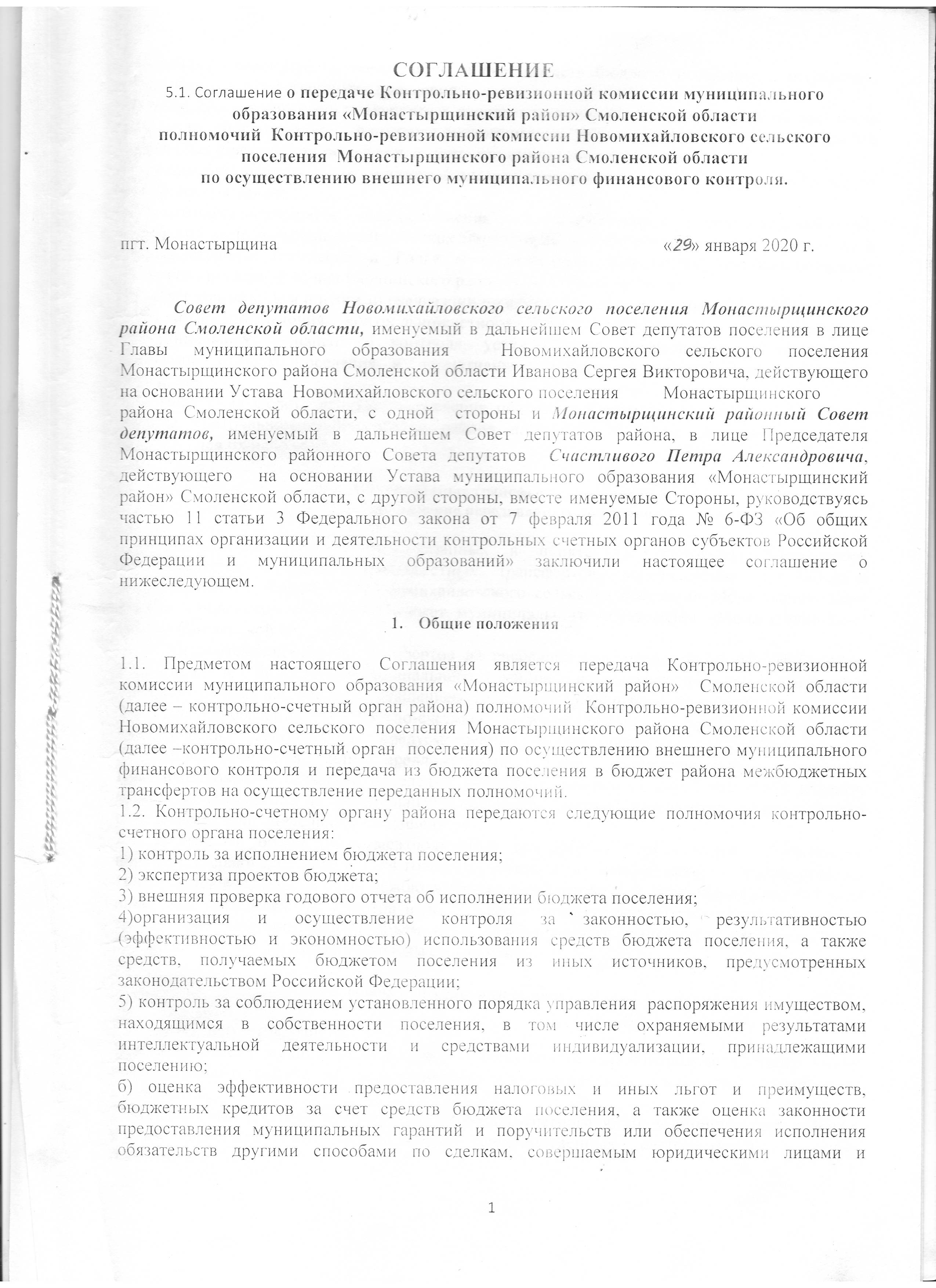 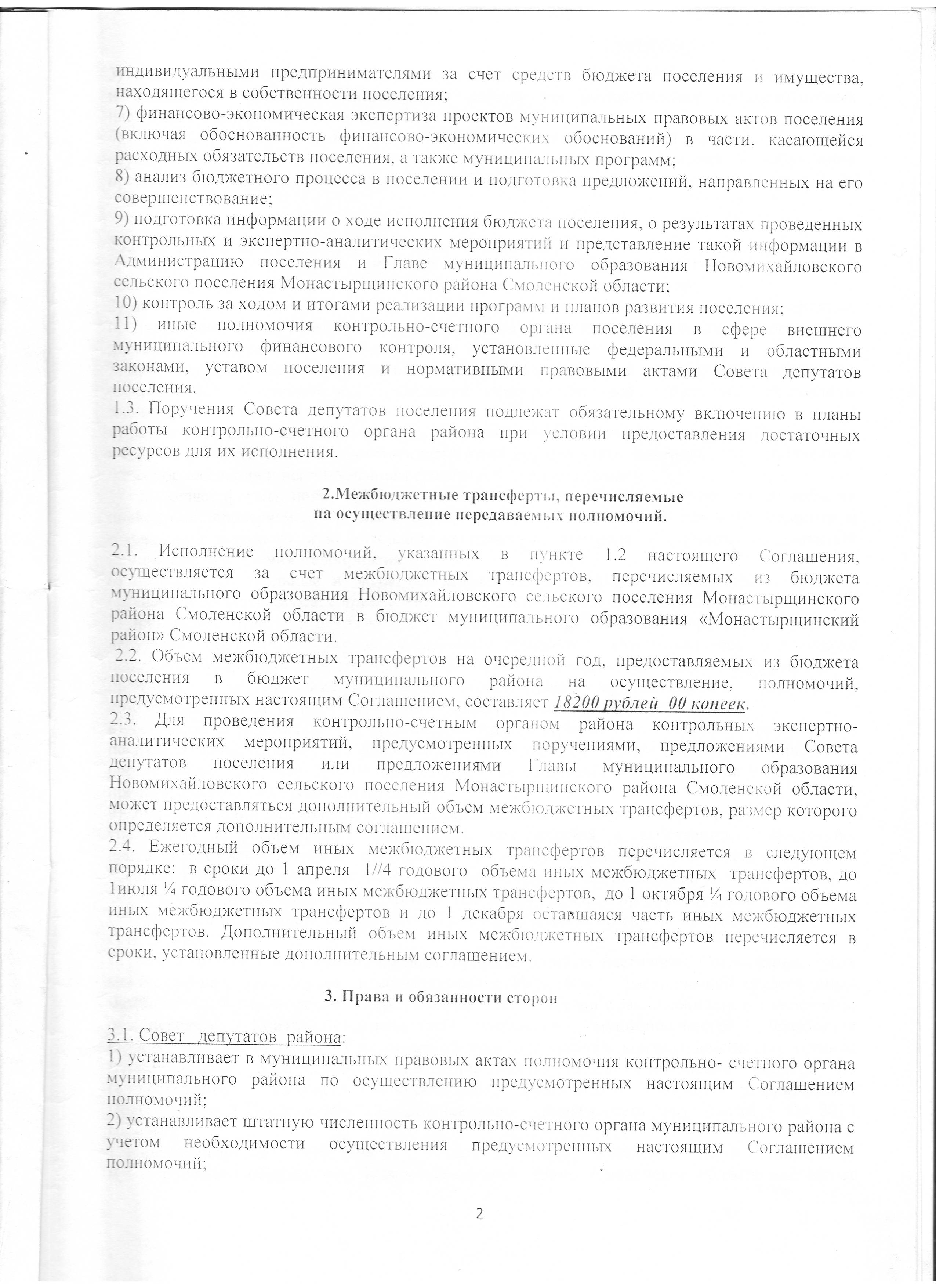 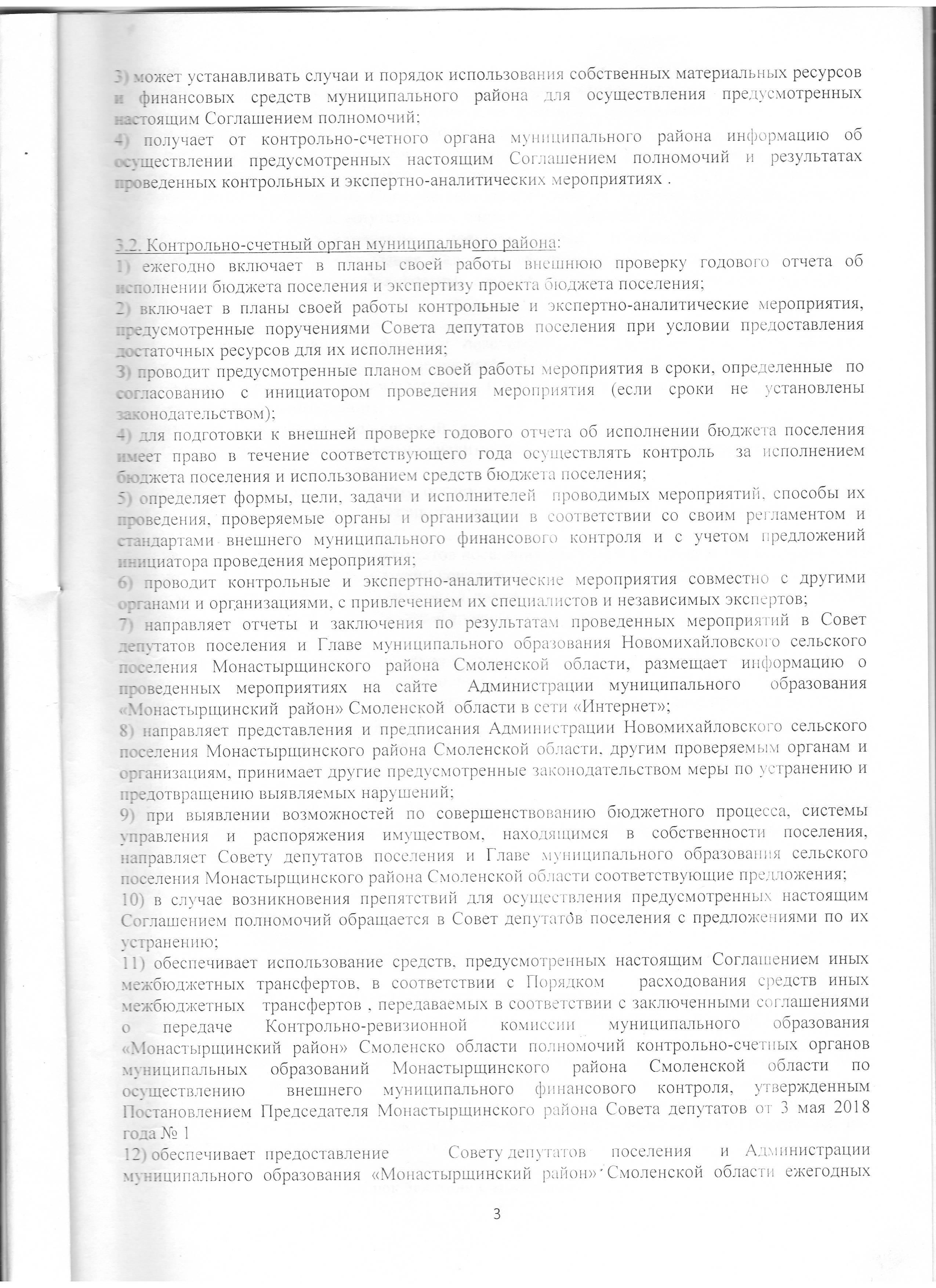 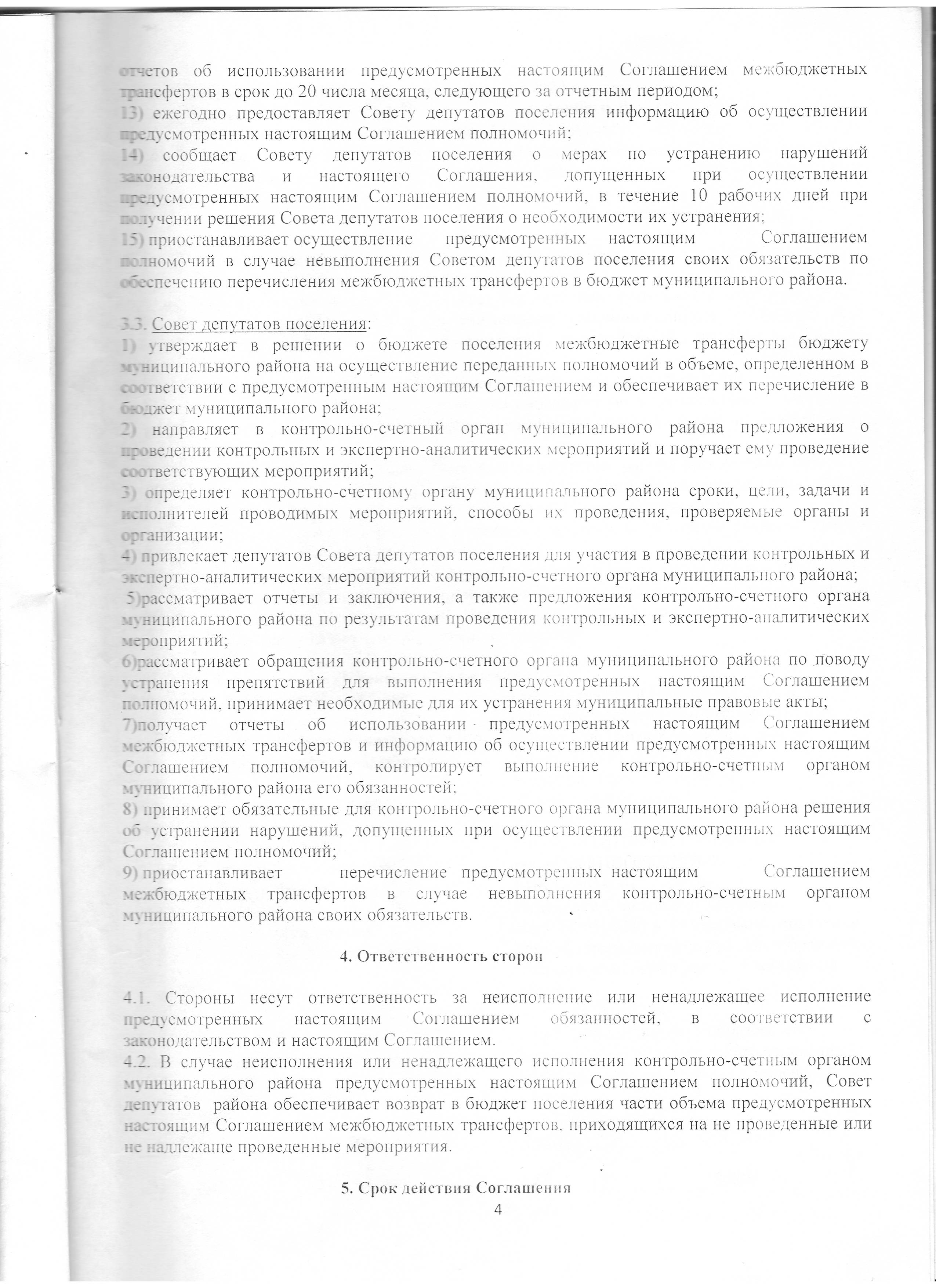 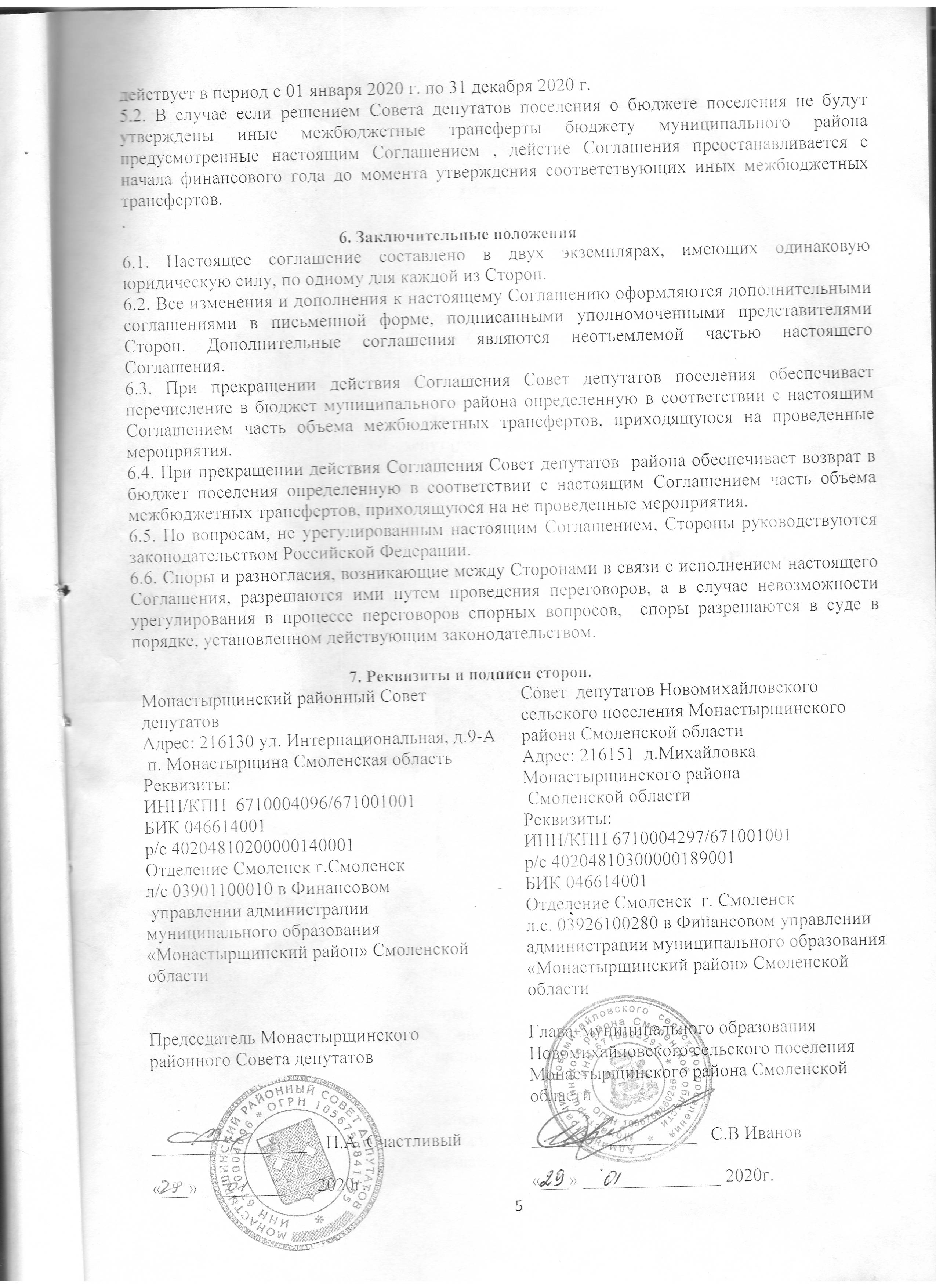 АДМИНИСТРАЦИЯ НОВОМИХАЙЛОВСКОГО СЕЛЬСКОГО ПОСЕЛЕНИЯМОНАСТЫРЩИНСКОГО РАЙОНА СМОЛЕНСКОЙ ОБЛАСТИП О С Т А Н О В Л Е Н И Еот  21.01.2020                                                №5О внесении изменений в Административный регламент предоставления муниципальной услуги «Присвоение адреса объектам недвижимости», утвержденный постановлением Администрации Новомихайловского  сельского поселения Монастырщинского района Смоленской  области  от  18.03.2013 №17 (в ред.постановлений от 21.03.2016 №22)         В соответствии с  распоряжением Правительства  Российской Федерации от 31.01.2017 № 147-р (в части показателей 1.4, 1.5 целевой модели  «Постановка на учет земельных участков и объектов недвижимости»), Уставом  Новомихайловского сельского поселения  Монастырщинского района Смоленской областиАдминистрация  Новомихайловского сельского поселения Монастырщинского района Смоленской области  п о с т а н о в л я е т :1. Внести в Административный регламент «Присвоение адреса объектам недвижимости», утвержденный постановлением Администрации Новомихайловского сельского поселения Монастырщинского района Смоленской области от 18.03.2013 № 17 ( в ред.  постановления от 21.03.2016 № 22) следующие изменения:   1) подпункт 3 пункта 5.3 раздела 5 изложить в новой редакции:«3) требование у заявителя документов или информации либо осуществления действий, представление или осуществление которых не предусмотрено нормативными правовыми актами Российской Федерации, нормативными правовыми актами Смоленской области, муниципальными правовыми актами для предоставления муниципальной услуги»;	2) дополнить пункт 5.3 раздела 5 подпунктами 8, 9 и 10 следующего содержания:	«8) нарушение срока или порядка выдачи документов по результатам предоставления государственной или муниципальной услуги;9) приостановления предоставления муниципальной (государственной) услуги, если основания приостановления не предусмотрены федеральными законами и принятыми в соответствии с ними иными федеральными нормативными правовыми актами, областными нормативными правовыми актами, муниципальными правовыми актами;10) требования у заявителя при предоставлении муниципальной (государственной) услуги документов или информации, отсутствие и (или) недостоверность которых не указывались при первоначальном отказе в приеме документов, необходимых для предоставления муниципальной (государственной) услуги, либо в предоставлении муниципальной (государственной) услуги, за исключением случаев, предусмотренных пунктом 4 части 1 статьи 7 Федерального закона № 210-ФЗ».3) дополнить пункт 5.9 раздела 5 абзацами следующего содержания:«В случае признания жалобы подлежащей удовлетворению в ответе заявителю, указанном в абзаце первом настоящего пункта, дается информация о действиях, осуществляемых органом, предоставляющим муниципальную услугу, в целях незамедлительного устранения выявленных нарушений при оказании муниципальной услуги, а также приносятся извинения за доставленные неудобства и указывается информация о дальнейших действиях, которые необходимо совершить заявителю в целях получения муниципальной услуги.В случае признания жалобы, не подлежащей удовлетворению в ответе заявителю, указанном в абзаце первом настоящего пункта, даются аргументированные разъяснения о причинах принятого решения, а также информация о порядке обжалования принятого решения».4) Подпункт 3.3.4. п. 3.3. изложить в следующей редакции:«3.3.4. Продолжительность административной процедуры не более 2-х дней.»;5)  Подпункт 3.4.5. п. 3.4. изложить в следующей редакции:«3.4.5. Продолжительность административной процедуры не более 5-и дней.»;6). Подпункт 3.5.5. п. 3.5.  изложить в следующей редакции:«3.5.5. Продолжительность административной процедуры не более 1 дня.».	7) подпункт 2.4.1.  п. 2.4.  изложить в следующей редакции:«2.4.1. Предельный срок предоставления муниципальной услуги присвоения адреса земельному участку и объекту недвижимости  и внесения его в федеральную информационную адресную систему составляет не более 8-ми рабочих дней, с момента регистрации запроса (заявления, обращения) и комплекта документов, необходимых для предоставления муниципальной услуги в Администрации.»;2.Настоящее постановление вступает в силу с момента его подписания и подлежит размещению на официальном сайте Администрации Новомихайловского сельского поселения Монастырщинского района Смоленской области.4. Контроль за исполнением настоящего постановления оставляю за собой.Глава муниципального образованияНовомихайловского сельского поселения Монастырщинского районаСмоленской области                                                                                                                 С.В.Иванов 